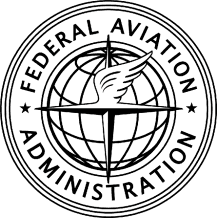 FAAAirportsPrivacy Status for OMB Collection 2120-0036Since OMB last renewed the collection associated with the 7480-1 form, the Office of Airports worked with the Air Traffic Organization to develop an online version of the form that registered users can fill out via the FAA’s OE/AAA website (https://oeaaa.faa.gov/oeaaa/external/portal.jsp). Currently, about 90 percent of users submit the 7480-1 this way.The OE/AAA website also includes the 7460-1 and 7460-2 forms (OMB No. 2120-0001). The Air Traffic Organization owns these forms and is the OE/AAA system owner and solely responsible for the system’s maintenance and operation. The OE/AAA has an existing PTA from 2014. This PTA will not be renewed until 2020 because the DOT Chief Privacy Officer recently shifted PTA approvals to coincide with a System’s Authority to Operate (ATO) renewal. The OE/AAA’s ATO will not expire until 2020.The existing PTA does not specifically reference any forms. Instead, it references the regulatory authority by which the FAA collects the information (49 USC Section 44718 and Title 14 CFR Parts 77 and 157) and describes the general process that the Airports and Air Traffic Organizations follow to determine whether construction will affect navigable airspace and airport traffic capacity. This applies to both collections housed within the system. This adjudicated PTA also determined that while professional contact information is collected via OE/AAA, PII is not and thus no specific SORN was needed for the OE/AAA.Further, the type of information collected about individuals and the subjects of collection described in the existing PTA incorporates the information and subjects impacted by the 7480-1 form. It also identifies the record schedule that applies to the 7480-1 (for Airspace Analysis of Airports). A good argument can be made that the existing PTA already covers this collection.According to DOT policy, only one adjudicated PTA is needed for each authorized System. Since the existing PTA seems to address the 7480-1 collection and Air Traffic has recently agreed to include the Office of Airports in discussions about the next PTA renewal, we submit that the OE/AAA PTA should apply to this collection both now and moving forward and that no separate assessment is needed.